Н А К А З Від 06.05.2019   № 106	Про призначення тимчасово відповідального за загальний стан теплового господарства у Харківській гімназії №12	На виконання вимог Правил технічної експлуатації теплових установок і мереж, затверджених наказом Міністерства палива та енергетики України від 14.02.2007 № 71 та зареєстрованих в Міністерстві юстиції України 05.03.2007 за № 197/13464, , у зв’язку з наявністю вакансії  завгоспа  у ХГ №12НАКАЗУЮ:Призначити тимчасово відповідальним за загальний стан теплового господарства у  ХГ№12  начальника господарчої групи Управління освіти Торяник Т.В.Відповідальному за загальний стан теплового  господарства у ХГ №12 ТоряникТ.В.:2.2. Встановити постійний контроль за здійсненням  безпечної експлуатації теплового господарства у ХГ №12, додержання працівниками вимог експлуатаційних інструкцій та інструкцій з охорони праці.У разі необхідності здійснювати перевірки ХГ №12 щодо додержання працівниками вимог безпечної експлуатації теплового  господарства.  Завідувачу ЛКТО Остапчук С.П. розмістити цей наказ на сайті Управління освіти.	До 10.05.2019   4. Контроль за виконанням наказу покласти на заступника начальника       Управління освіти О.В. Прохоренко                                                                  Начальник Управління освіти					           О.С.НИЖНИКЗ наказом ознайомлені: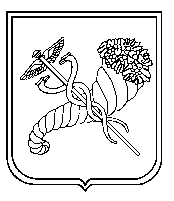 Прохоренко О.В.Торяник Т.В.Остапчук С.П.Лашина Н.В.